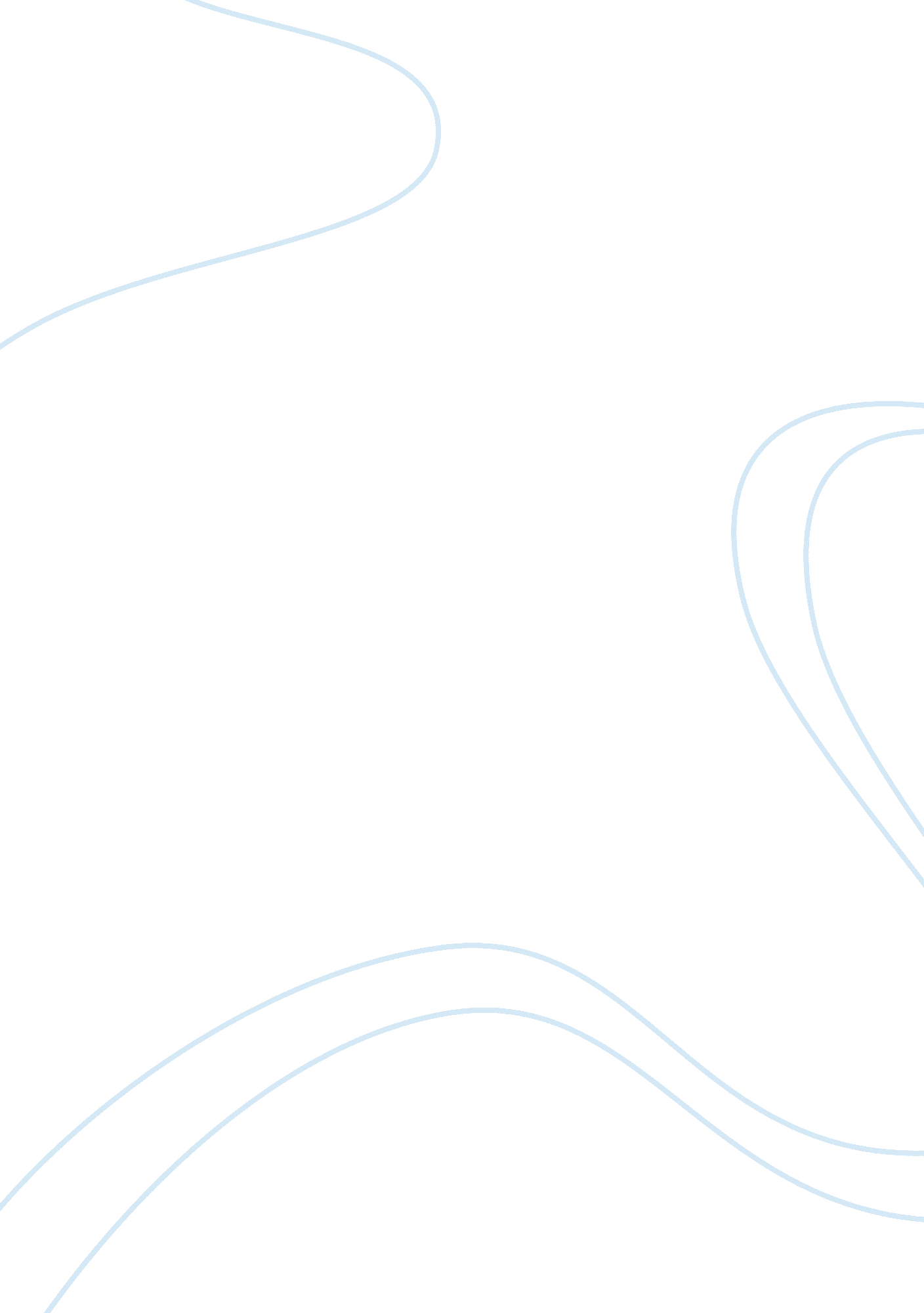 My dream partner in the future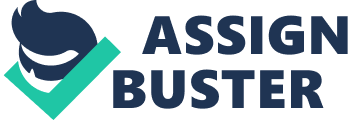 First of all, she is the girl whom truly love me, accepting all your negative habits and faults, willing to share the joy and sadness, unhappiness or happiness. In my opinion, sharing is one of the most important thing in family life. It will help us overcome those difficulties in life & find the best solution to resolve them. That’s the base help our relationship will remain to the end Secondly, i expect her to be a good housewife. I alway dream about the family in which, my wife prepare delicious foods ; our family will have warm meals. In other hand, she can take good care to my child ; give to them loving , caring ; the best education. In conclusion, these things that i mention above are base personalities of my partner and i hope i will meet her soon Everybody has their own choice of person whom they want to be with. For myself, my ideal partner should be the one who has at least 2 important personalities. First of all, she is the girl who truly loves me, accepting all your negative habits and faults, willing to share the joy and sadness, or happiness. In my opinion, sharing is one of the most important thing in family life. It will help us overcome those difficulties in life ; find the best solution to resolve them. That’s the base help to make our relationship to remain until the end Secondly, i expect her to be a good housewife. I always dream about the family in which, my wife prepares delicious foods & our family will have warm meals. On the other hand, she can take good care of my child & give to them a tender care, love and the best education. In conclusion, these things that i mention above are base personalities of my partner and i hope i will meet her soon. 